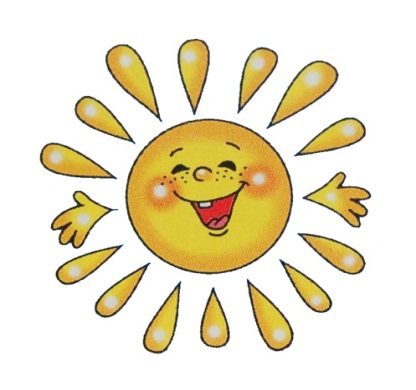 Свидетельствожителя  города  ДружбаКлассный руководитель __________ / Ворслова А. М/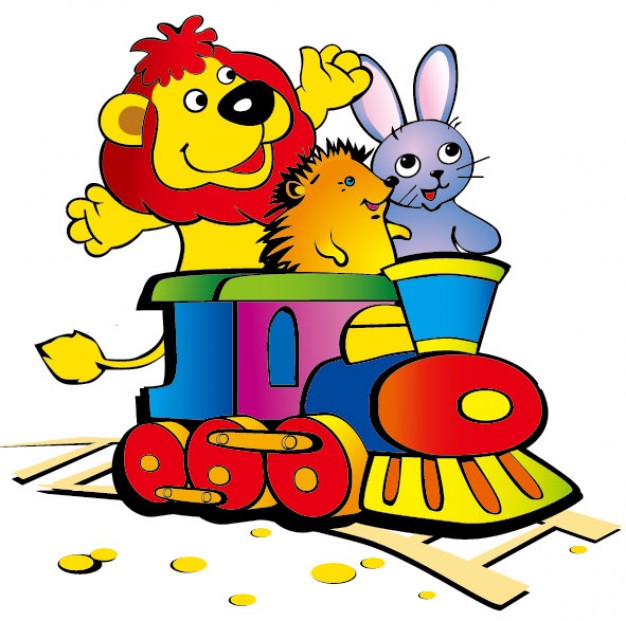 